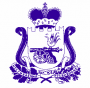 СОВЕТ ДЕПУТАТОВ РУССКОВСКОГО СЕЛЬСКОГО ПОСЕЛЕНИЯШУМЯЧСКОГО РАЙОНА СМОЛЕНСКОЙ ОБЛАСТИРЕШЕНИЕот 21 мая 2024г.                                                                      №20О выражении мнения населения по вопросу преобразования муниципальных образований, входящих в состав муниципального образования «Шумячский район» Смоленской области, путем объединения всех поселений во вновь образованное муниципальное образование с наделением его статусом муниципального округа – муниципальное образование «Шумячский муниципальный округ» Смоленской области с административным центром в поселке городского типа ШумячиВ соответствии со статьями 13, 28 Федерального закона от 6 октября               2003 года № 131-ФЗ «Об общих принципах организации местного самоуправления в Российской Федерации», Уставом Руссковского сельского поселения Шумячского района Смоленской области, учитывая результаты публичных слушаний по вопросу преобразования муниципальных образований, входящих в состав муниципального образования «Шумячский район» Смоленской области, путем объединения всех поселений во вновь образованное муниципальное образование с наделением его статусом муниципального округа – муниципальное образование «Шумячский муниципальный округ» Смоленской области с административным центром 
в поселке городского типа Шумячи, Совет депутатов Руссковского сельского поселения Шумячского района Смоленской области РЕШИЛ:1. Выразить согласие населения Руссковского сельского поселения Шумячского района Смоленской области на преобразование муниципальных образований, входящих в состав муниципального образования «Шумячский район» Смоленской области: Надейковичское сельское поселение Шумячского района Смоленской области, Озерное сельское поселение Шумячского района Смоленской области,  Первомайское сельское поселение Шумячского района Смоленской области,  Понятовское сельское поселение Шумячского района Смоленской области,  Руссковское сельское поселение Шумячского района Смоленской области,  Снегиревское сельское поселение Шумячского района Смоленской области,  Студенецкое сельское поселение Шумячского района Смоленской области,  Шумячское городское поселение, путем объединения всех поселений во вновь образованное муниципальное образование с наделением его статусом муниципального округа – муниципальное образование «Шумячский муниципальный округ» Смоленской области с административным центром 
в поселке городского типа Шумячи.        2. Настоящее решение направить в  Шумячский районный Совет депутатов.         3. Опубликовать настоящее решение в печатном средстве массовой информации органов местного самоуправления Руссковского сельского поселения Шумячского района Смоленской области «Информационный вестник Руссковского сельского поселения» и разместить на официальном сайте Администрации муниципального  образования  «Шумячский  район»  Смоленской  области https://shumichi.admin-smolensk.ru/poseleniya/russkovskoe-selskoe-poselenie/normativno-pravovye-akty/ в информационно телекоммуникационной сети «Интернет».        4. Настоящее решение вступает в силу со дня его официального опубликования.Глава муниципального образованияРуссковского сельского поселенияШумячского района Смоленской области                                Н.А.Марченкова